沖縄風のせんりつをつくってあそぼう　　　　　　　　　　　　　　　　年　　　　　組　　　　番　名前（　　　　　　　　　　　　　　　　　　　　　　　）　　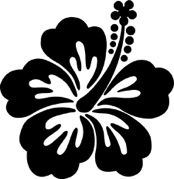 ①　自分のせんりつをつくろう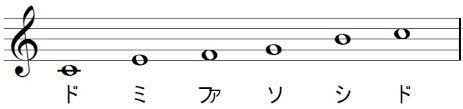 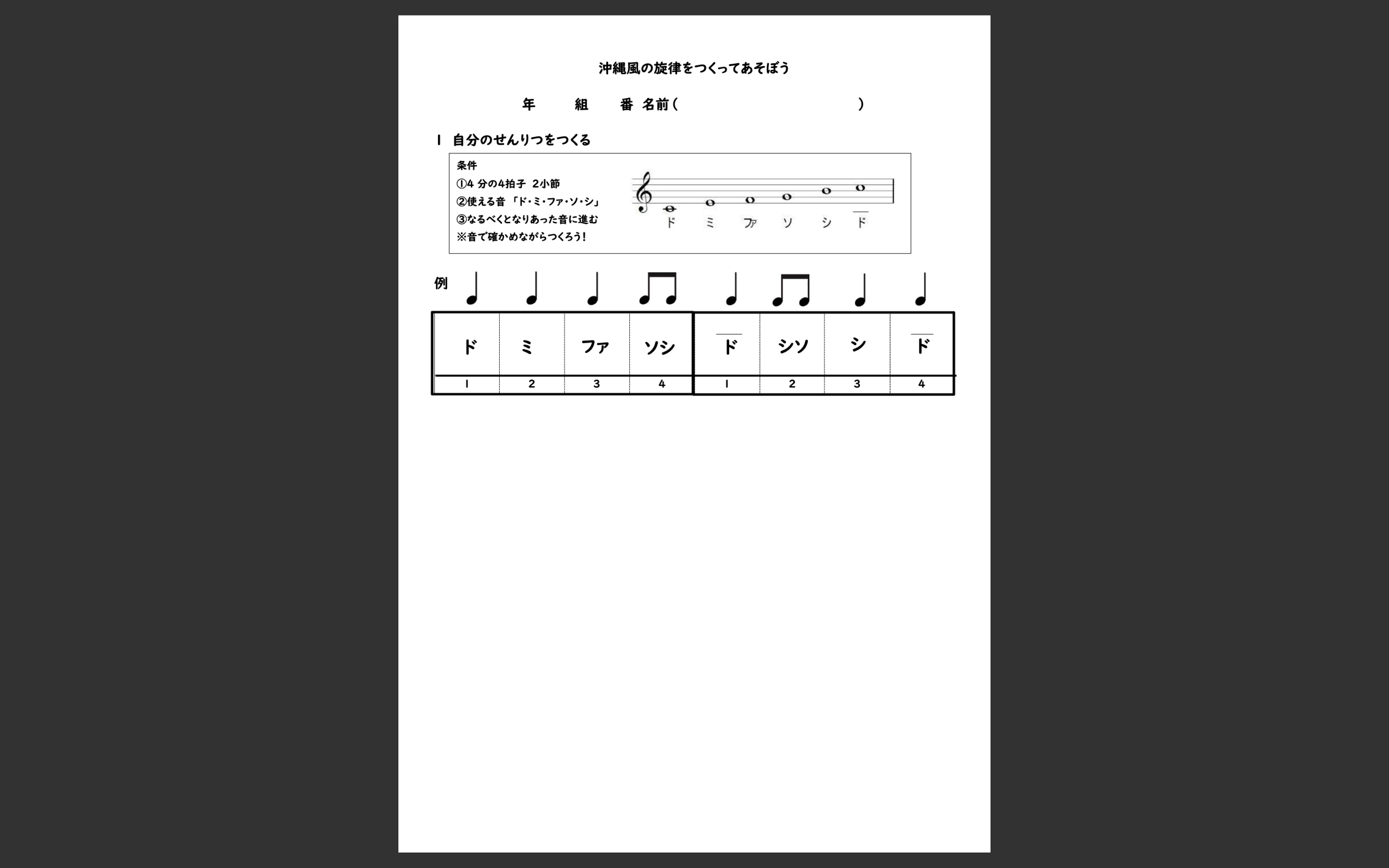 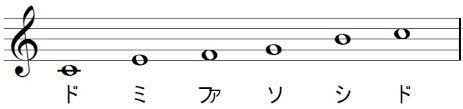 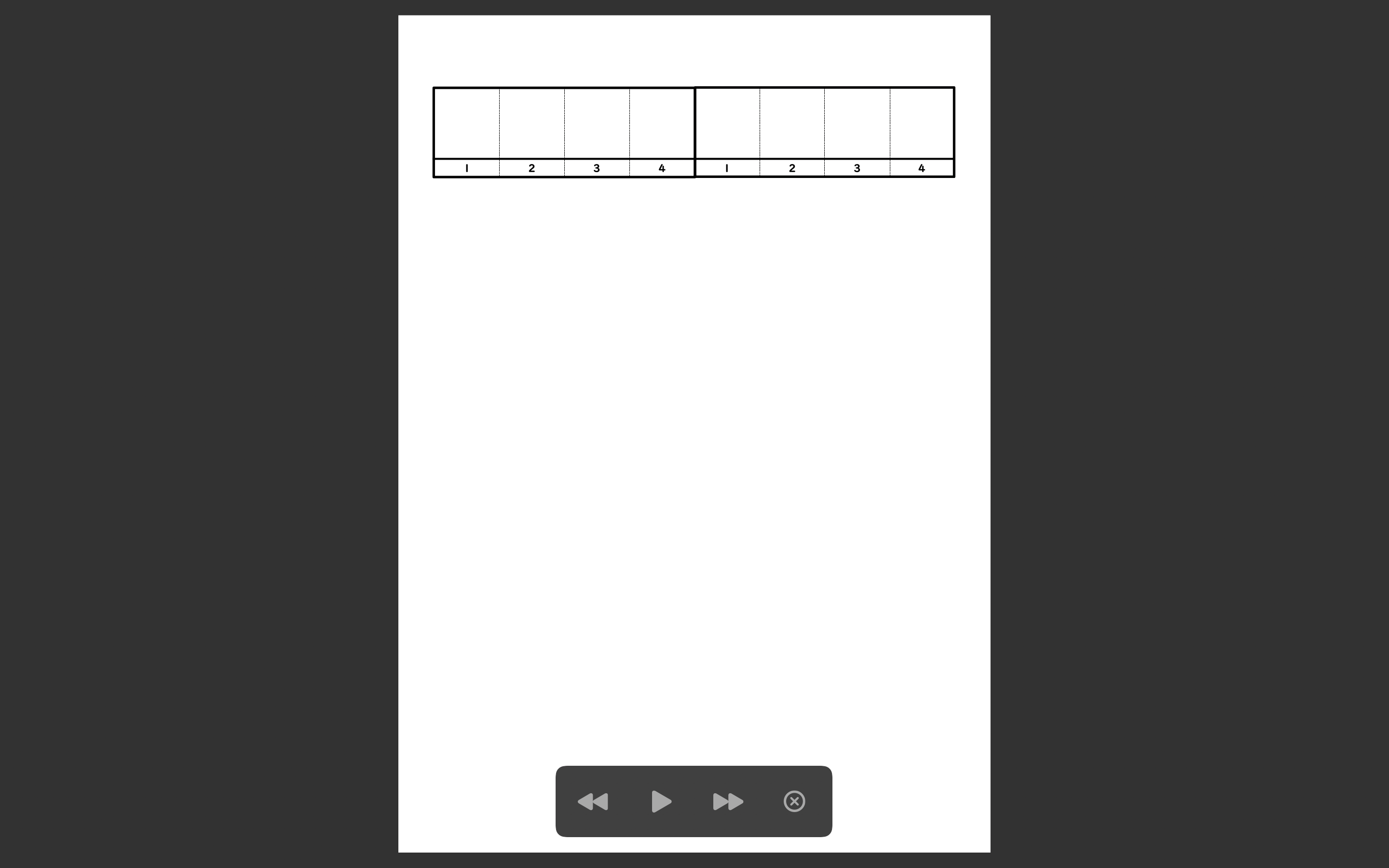 ②　２人組になって、つくったせんりつをつなげよう　